Thank you for registering to the workshop!If you have not yet completed the online registration form, please do so at: http://www.mixedmethods.org/registration-132689.htmlIf you would like to pay via check, please fill out the brief information below and send this form with a check to the following address:(Checks payable to the University of Michigan)University of Michigan Mixed Methods Research & Scholarship Programc/o Satoko MotoharaUniversity of Michigan, Department of Family Medicine1018 Fuller Street,Ann Arbor, MI 48104-1213   If you require a personalized receipt to meet institutional documentation requirements, please check this box and one will be sent to you at the address you included in the online membership form. This workshop is sponsored by: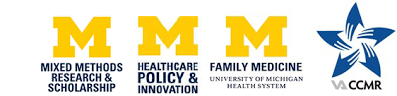 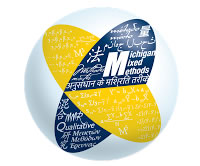 July 2017 “Designing and Conducting a Mixed Methods Dissertation or Thesis”          PAYMENT BY CHECK FORMFull Name:___________________________________________Institution:____________________________________________Department:____________________________________________Email address:__________________________________________